Publicado en  el 25/09/2013 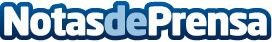 Vuelve a disfrutar del postre con VitalineaSi tú tampoco prefieres no tomar postre después de las comidas, tenemos una muy buena noticia que darte: llegan los nuevos postres Vitalinea. La recompensa después de las comidas. Porque están buenísimos y porque son 0% y bajos en grasaDatos de contacto:Nota de prensa publicada en: https://www.notasdeprensa.es/vuelve-a-disfrutar-del-postre-con-vitalinea_1 Categorias: Nutrición Gastronomía http://www.notasdeprensa.es